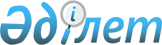 Об установлении ветеринарного режима карантинной зоны с введением карантинного режима на пастбище Копа Кзылкульского сельского округа Чингирлауского района
					
			Утративший силу
			
			
		
					Решение акима Кзылкульского сельского округа Чингирлауского района Западно-Казахстанской области от 18 октября 2012 года № 11. Зарегистрировано Департаментом юстиции Западно-Казахстанской области 5 ноября 2012 года № 3104. Утратило силу - решением акима Кзылкульского сельского округа Чингирлауского района Западно-Казахстанской области от 19 ноября 2012 года № 12      Сноска. Утратило силу - Решением акима Кзылкульского сельского округа Чингирлауского района Западно-Казахстанской области от 19.11.2012 № 12      В соответствии с Законом Республики Казахстан от 23 января 2001 года "О местном государственном управлении и самоуправлении в Республике Казахстан", Законом Республики Казахстан от 10 июля 2002 года "О ветеринарии", на основании представления главного государственного ветеринарно–санитарного инспектора Чингирлауской районной территориальной инспекции Комитета ветеринарного контроля и надзора Министерства сельского хозяйства Республики Казахстан № 141 от 25 сентября 2012 года и в целях ликвидации очагов заразных болезней животных РЕШИЛ:



      1. Установить ветеринарный режим карантинной зоны с введением карантинного режима на пастбище Копа Кзылкульского сельского округа Чингирлауского района, в связи с возникновением заболевания эмфизематозного карбункула среди крупного рогатого скота.



      2. Рекомендовать государственному учреждению "Чингирлауская районная территориальная инспекция Комитета ветеринарного контроля и надзора Министерства сельского хозяйства Республики Казахстан" (по согласованию) принять необходимые меры вытекающие из данного решения.



      3. Данное решение вводится в действие со дня первого официального опубликования.



      4. Контроль за выполнением данного решения возложить на ведущего специалиста аппарата акима Кзылкульского сельского округа, ветеринарного врача Н. Таужанову.      Исполняющий обязанности акима

      Кзылкульского сельского округа    Искалиев К. Г.      СОГЛАСОВАНО:      Начальник государственного

      учреждения "Чингирлауская

      районная территориальная

      инспекция Комитета

      ветеринарного контроля

      и надзора Министерства сельского

      хозяйства Республики Казахстан"

      _____________ Досказиев С.

      18.10.2012 г.
					© 2012. РГП на ПХВ «Институт законодательства и правовой информации Республики Казахстан» Министерства юстиции Республики Казахстан
				